PRZEDMIOTOWE ZASADY OCENIANIA W ROKU SZKOLNYM 2021/2022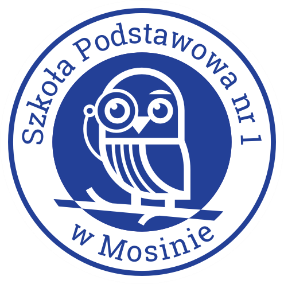 PRZEDMIOTY PRZYRODNICZE1.Na lekcjach przedmiotów przyrodniczych ocenie podlegają: sprawdziany, powtórki, kartkówki, konturówki, zadania domowe, odpowiedzi ustne, zadania dodatkowe, aktywność, projekty, doświadczenia. 2.Sprawdziany są zapowiadane przez nauczyciela co najmniej z tygodniowym wyprzedzeniem. 3.Kartkówki i odpowiedzi ustne obejmują materiał z trzech ostatnich tematów i nie muszą być zapowiadane przez nauczyciela. 4.Uczeń ma prawo poprawić sprawdzian w ciągu dwóch tygodni od otrzymania oceny (termin poprawy ustala nauczyciel). 5.Uczeń nieobecny na sprawdzianie musi go napisać w terminie wyznaczonym przez nauczyciela. 6.W przypadku dłuższej nieobecności ucznia w szkole nauczyciel indywidualnie ustala termin nadrobienia zaległości. 7.Uczeń nie ma możliwości zaliczania pozostawionych zaległości na koniec semestru lub na koniec roku. 8.Uczniowi przysługuje nieprzygotowanie do lekcji 1 lub 2 razy w semestrze. O liczbie nieprzygotowań decyduje tygodniowa ilość godzin danego przedmiotu.9.Nieprzygotowanie należy zgłosić na początku lekcji, z powodu braku: wiedzy lub zadania domowego lub zeszytu ( nie dotyczy zapowiedzianych kartkówek i lekcji powtórzeniowych). 10.Ocena śródroczna i roczna jest średnia ważoną. Uzyskana przez ucznia średnia ocen jest dla nauczyciela wyłącznie wartością pomocniczą przy wystawianiu oceny śródrocznej i rocznej. 11.Wagi poszczególnych ocen ustala nauczyciel danego przedmiotu. 12. Uczeń ma obowiązek starannego prowadzenia zeszytu przedmiotowego, w którym notuje wszystkie informacje podane przez nauczyciela. 13.Uczeń uzyskuje oceny zgodnie z procentową skalą zamieszczoną w Wewnątrzszkolnym Systemie Oceniania (Statut Szkoły § 131 )14. Sprawdziany i kartkówki przeprowadzane są o podane kryteria zgodnie z Ocenianiem Kształtującym.15. W przypadku oceny niedostatecznej na koniec pierwszego semestru, nauczyciel decyduje o konieczności zaliczenia materiału.16. W przypadku zdalnego nauczania uczeń stosuje się do regulaminu szkoły.